Тема занятия «Учёт движения товаров в отделах аптеки и мелкорозничной сети» Значение темы:Основной целью учета товарно-материальных ценностей отделов аптеки и мелкорозничной сети является обеспечение контроля: за правильным и своевременным поступлением товаров и их оприходованием материально ответственными лицами; за состоянием и сохранностью товарно-материальных ценностей; их выбытием и реализацией, а также определением финансового результата от реализации товаров. Выполнению поставленной цели способствует решение следующих задач: - формирование полной и достоверной информации о поступлении, состоянии, выбытии и реализации товаров в отделах аптеки и мелкорозничной сети, а также финансовых результатов от их реализации. - предотвращение отрицательных результатов хозяйственной деятельности отделов аптеки и мелкорозничной сети. В будущем Вам придется работать в различных отделах аптеки, составлять требования-накладные, товарный отчет, поэтому вы должны приобрести в стенах колледжа умения по заполнению необходимой документации.На основе теоретических знаний и практических умений обучающийся должен  знать: Порядок  организации и учета товаров в аптекеуметь:Оформлять приходные и расходные товарные документыОформлять товарный отчетСтудент должен овладеть профессиональными компетенциями:ПК 3.2. Организовывать работу структурных подразделений аптеки и осуществлять руководство аптечной организацией в сельской местности. ПК 3.6. Оформлять первичную отчётно-учётную документацию.План изучения темы:1. Контроль исходного уровняОтветьте письменно на вопросы:В каких отделах аптеки, реализуются фармацевтические товары? Их задачи и функции.Что относится к мелкорозничной сети аптечных организаций? Какие задачи и функции они выполняют?Какие ЛП запрещается реализовывать через мелкорозничную сеть аптеки?Имеет ли мелкорозничная сеть аптеки собственную выручку? Как попадает товар в мелкорозничную сеть?Назначается ли материально-ответственное лицо в мелкорозничной сети аптек? Кто получает товар в мелкорозничную сеть?С какой целью и кто выписывает требование-накладную в отделы аптеки или мелкорозничную сеть? В скольких экземплярах?Что называется первичными учетными документами?Что является относится к обязательным реквизитам первичного учетного документа? 2. Содержание темыТоварный отчет В приходной части товарного отчета материально ответственный работник мелкорозничного филиала перечисляет в хронологическом порядке все расходно-приходные накладные аптеки, на основании которых им были оприходованы товары.	В расходной части товарного отчета указываются суммы выручки от продажи товаров, поступившие в аптеку от филиала. Остаток на конец месяца рассчитывается по формуле (Ок = Он+П-Р) Товарный отчет вместе с приходными и расходными накладными, послужившими основанием для записей в отчете, утверждает заведующий аптекой. Предоставленный отчет тщательно проверяют по приложенным документам работники учетно-контрольной группы по записям в книгах и документам, имеющимся в аптеке (копии накладных, кассовые книги и др.), при этом устанавливаются правильность всех записей по приходу и расходу, точность остатков товаров, тары, других материальных ценностей на конец отчетного периода. Обратите внимание! Если при вводе данных в отчёте допущена ошибка, то исправления вносятся следующим образом: неправильная запись зачёркивается, затем над ней пишут исправленный текст или цифры с указанием даты исправления. Исправление должно быть оговорено надписью «исправлено» и подтверждено подписью ответственного лица и бухгалтера.Один экземпляр (копия) товарного отчета записью о проведенной проверке возвращают материально ответственному лицу.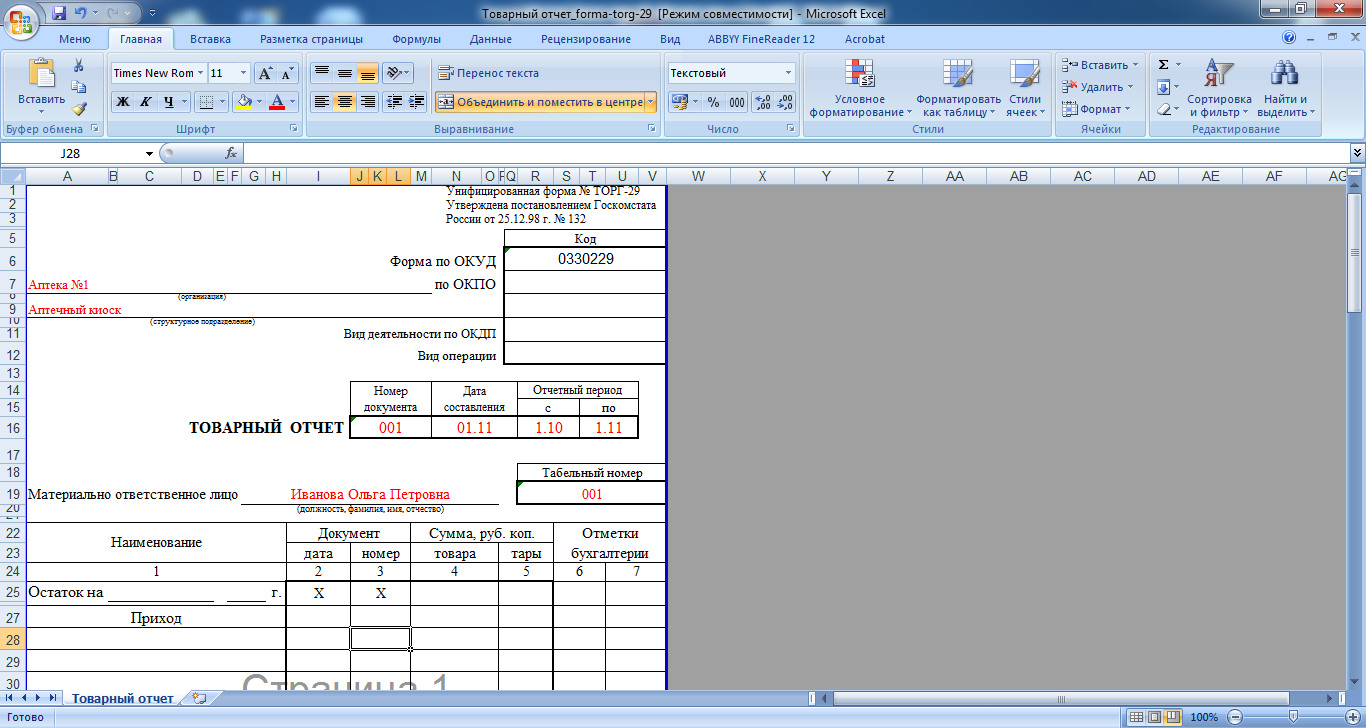 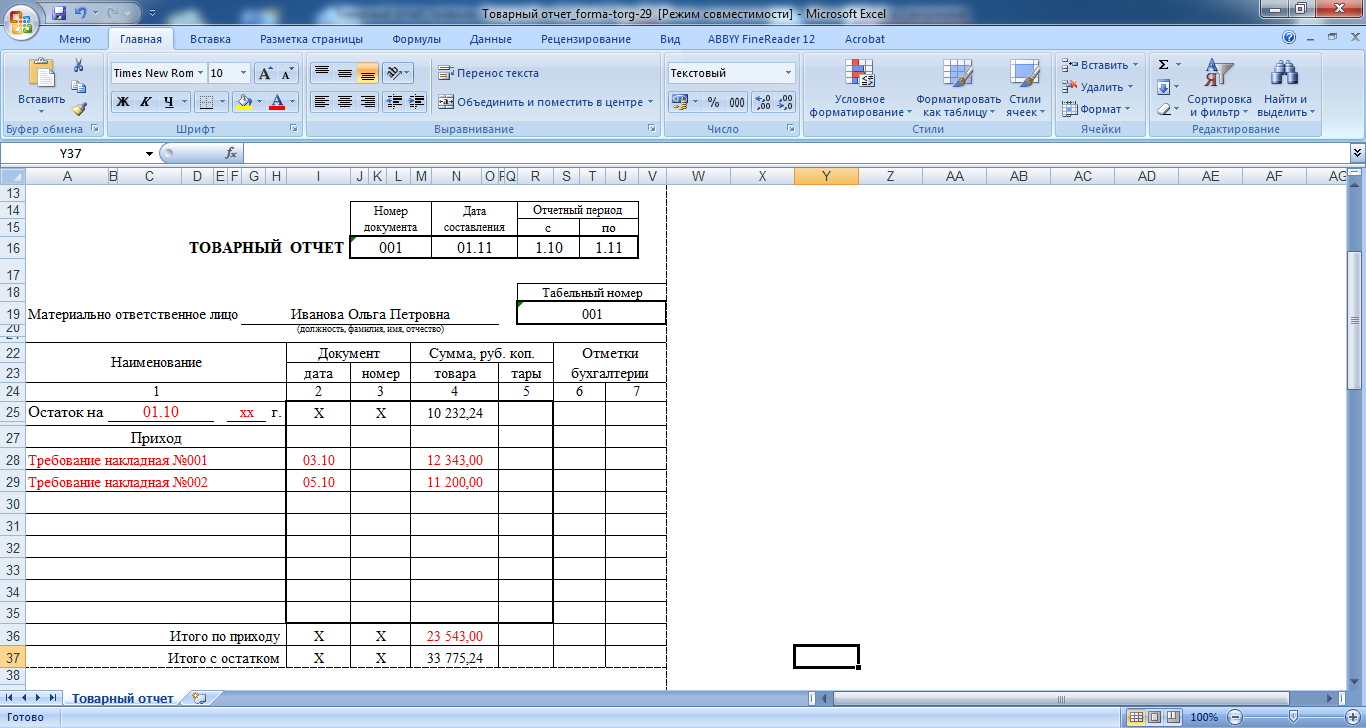 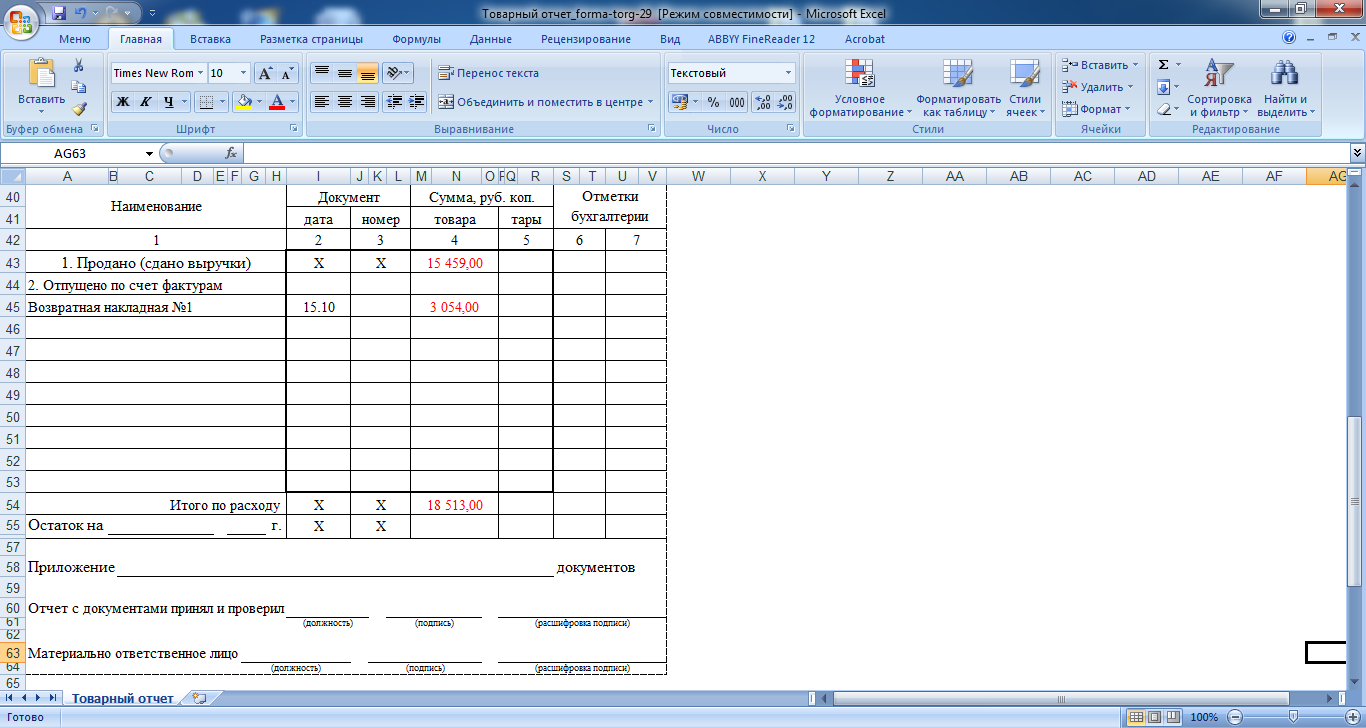 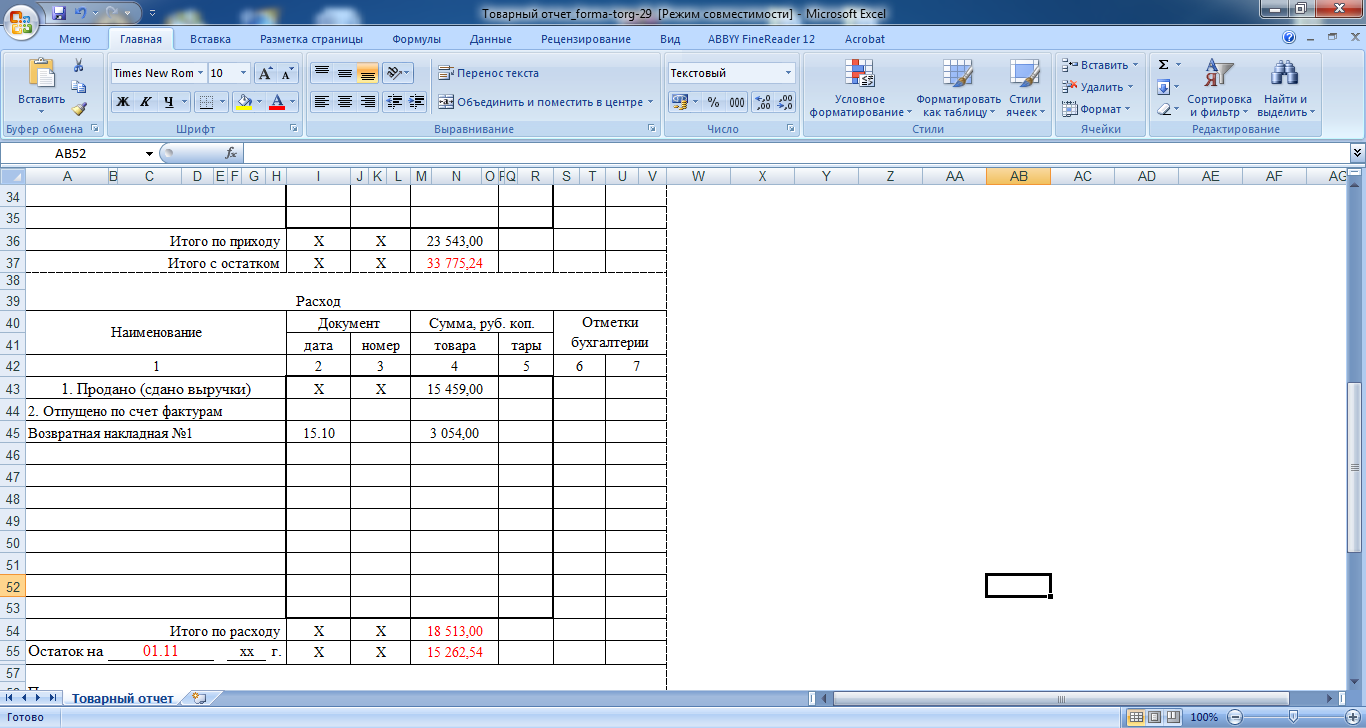 3.   Самостоятельная работа1. Заполните письменно задание №1.2. Выполните индивидуальные задания (по вариантам):оформить требование –накладную от аптечного киоска отделу запасовоформить возвратную накладную на некачественный товар оформить товарный отчет4. Повторение Пройти по ссылке и выполнить тестовые задания по теме.Ссылка: https://forms.gle/t2QesXmmGbxihJNf95. Домашнее заданиеПодготовиться по лекции «Предметно-количественный учет».Задание самостоятельной работы №1Дополните определения и заполните таблицу:Товар - это любое имущество, приобретенное исключительно для …Оприходование товара - это…Схемы учета товаровВиды товарных операцийХарактеристика товарных операцийДополните предложения:Документом, в котором учитываются все товарные операции отделов аптеки и мелкорозничной сети  называется______________. Он составляется_________(кем?) в_________экземплярах. Периодичность и график предоставления документа определяется_________________.Решите задачи:1) В аптечный пункт за сентябрь месяц поступил товар по следующим накладным: ТН № 11 от 03.09.16. на сумму 25148,39 рублей; ТН № 12 от 10.09.16. на сумму 15009,50 рублей; ТН №13 от 18.09.16. на сумму 9327,12 рублей. Было сдано выручки на сумму 23000,00 рублей. Возращено в отдел запасов товара по накладной ТН № 12-в от 12.09.16. на сумму 1238,10 рублей. Вопрос: Рассчитайте остаток товара на конец месяца, если остаток на начало месяца составил 48239,14 рублей2) В отдел запасов аптеки «Витамед» из аптечного киоска поступила заявка на следующие препараты: Вопрос: Объясните, какие лекарственные препараты не отпустили из отдела запасов. Ответ обоснуйте.ПриложениеЗадания для самостоятельной работыТема «Учет движения товаров»Вариант 1Выписать требование из аптечного киоска в отдел запасов Аптеки  № 1, откорректировать для отпуска.За месяц киоском был получен товар по требованиям№50 на сумму 32856-20№51 на сумму 11462-56№52 на сумму 9468-07Остаток на начало месяца 36546-78Сдано выручки за месяц 62000,0Составить товарный отчет, включив выписанное требование.Вариант 2Выписать требование из аптечного киоска в отдел запасов  Аптеки  № 1, откорректировать для отпуска.За месяц киоском был получен товар по требованиям№50 на сумму 25836-22№51 на сумму 24161-42№52 на сумму 6568-21Остаток на начало месяца 97542-38Сдано выручки за месяц 123600,0Составить товарный отчет, включив выписанное требование.Вариант 3Выписать требование из аптечного киоска в отдел запасов  Аптеки  № 1, откорректировать для отпуска.За месяц киоском был получен товар по требованиям№50 на сумму 5836-22№51 на сумму 31161-42№52 на сумму 12568-21Остаток на начало месяца 41542-57Сдано выручки за месяц 50000,0Составить товарный отчет, включив выписанное требование.Вариант 4Выписать требование из аптечного киоска в отдел запасов Аптеки  № 1, откорректировать для отпуска.За месяц киоском был получен товар по требованиям№50 на сумму 15836-65№51 на сумму 14161-47№52 на сумму 7568-22Остаток на начало месяца 46321-52Сдано выручки за месяц 42700,0Составить товарный отчет, включив выписанное требование.      Унифицированная форма № ТОРГ-29 Утверждена постановлением Госкомстата России от 25.12.98 г. № 132Наименование товарной операцииВид товарной операцииДокументальное обоснование товарной операцииПоступление товара от поставщиковприходнаяОприходование товара осуществляется на основании товарной накладнойПеревод в товар вспомогательных материаловПеревод тары в товарДооценка ЛФ по лабораторно-фасовочным работамРеализация ЛП и товаров аптечного ассортимента за наличный и безналичный расчет населениюОтпуск ЛП и МИ по бесплатным и льготным рецептамОтпуск лекарственных средств по рецептам индивидуального приготовления лекарственных форм  Реализация товаров через мелкорозничную сетьОптовый отпуск лекарственных средств медицинским организациямИспользование товаров на хозяйственные нужды (стирку, дезинфекцию и др.)Использование ЛП и перевязочных материалов на оказание медицинской помощи Изъятие лекарственных средств для анализа в контрольно аналитическую лабораториюУценка ЛФ по лабораторно фасовочным работамЕстественная убыль товаровСписание товаров, пришедших в негодность в результате боя, порчи, брака (не по вине работников аптеки)Заявленные ЛПЕд.изм.Кол-воЦенаАнузол суппозитории №10уп675,44Маалокс суспензия флуп5112,60Фенотропил таб № 30уп287,56Витамин С таб шипучиеуп867,23Ампициллин таб № 20уп354,32НаименованиеЦенаКоличествоАктивированный уголь №107-80120Алмагель 240 мл75-525Мукалтина таблетки 0.05 № 106-2160Стрепсилс с медом и лимоном №3062-2030Грудной эликсир) 50 мл14-3710Глицирам 0,05 № 5047-8120УпсаринУпса с витамином С № 1035-3020Алка-Зельтцер №1068-4350Перцовый лейкопластырь15-2050Мирамистин- 0.5%; -25,098-425Ацидин-пепсин таблетки -  500мг №3036-8210Успокоительный сбор №3-100,030-013Викаир № 1019-5415Ингалипт 30,069-855Аллохол № 3023-8015Камфоцинлинимент-30,040-843Цефекон П №1037-6310Раствор анальгина 50%-1 мл № 1043-201Ампициллина т/г 0,5 № 3052-115Димедрол № 1014-8020НаименованиеЦенаКоличествоНицерголин 0,05№30113-1425Новинет№ 21*3247-7014Пертуссин 100 мл8-58120Бромгексин 8 мг №1010-07350Фестал № 1012-45220Фталазол 0,5 № 108-51400КолдрексХотрем с лимоном №539-81150Диабетон 80мг № 60208-685Темпалгин № 2023-4075Аспаркам № 1022-1755Ингакорт аэрозоль 6 мл378-8010Ортофен 0,025 № 3067-95125Санорин 0,1%-10 мл39-5980Кетанов 0,01 № 1048-37120Амоксиклав 0,1№14318-4515Гептрал 0,4 № 20953-662Марвелон № 21167-6120Цыгапам 0,4 № 60178-904Амброксол № 1057-9815Биопарокс 20 мл135-578НаименованиеЦенаКоличествоРаствор баралгина 5мл № 5113-1425Эскузан 15 мл247-7014Корвалол 15 мл8-58120Арбидол 100 мг № 2030-0735Випросал 30,042-4522Актовегин-гель глазной - 20%-10,058-5140Бронхикум эликсир 30 мл79-8115Валокордин 25 мл20-6850Галстена 15 мл123-407Цефалексин 0,1 №20122-175Гастрофарм № 638-8010Кальцекс 0,5 № 107-95125Магне B6 № 2039-598Морская соль 100,028-3712Новикова жидкость 15 мл18-4515Ново-Пассит 15 мл53-662Панзинорм форте № 30167-6120Пиносол 5 мл78-904Септолете № 3057-9815Солутан 15 мл135-578НаименованиеЦенаКоличествоАспаркам № 103-4125Ацесоль 400 мл22-1714Диазолин № 1012-35120Раствор глюкозы 10%-200 мл21-6035Бисептол суспензия 80 мл61-482Микозолон 15,072-9140Гэвкамен мазь 10,037-1515МетрогилДента 5,045-155Муравьиный спирт 25 мл13-8575Дигестал форте № 2048-2415Пантокрин таблетки 75 мг№3059-1110Танацехола таблетки покрытые оболочкой 0.05 № 3036-90125Матерна № 50118-258Пропосол аэрозоль137-8212Аевит № 1032-2015Салициловой кислоты раствор спиртовый 30 мл19-272Глаксенна № 1016-3220Формидрон 30 мл22-144Хондроксид мазь 5%, - 15,0124-1515Чемеричная вода 25 мл38-548